OPLOSSINGENHet grote  spelletjes boek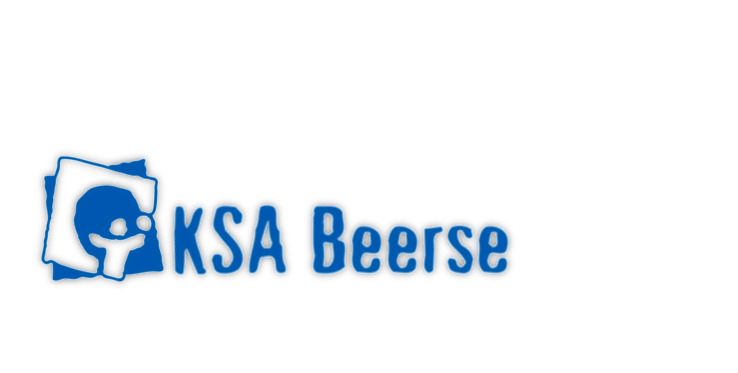 Voor de piekrie’tjesVan de leidingVerbind de leiding met de juiste namen.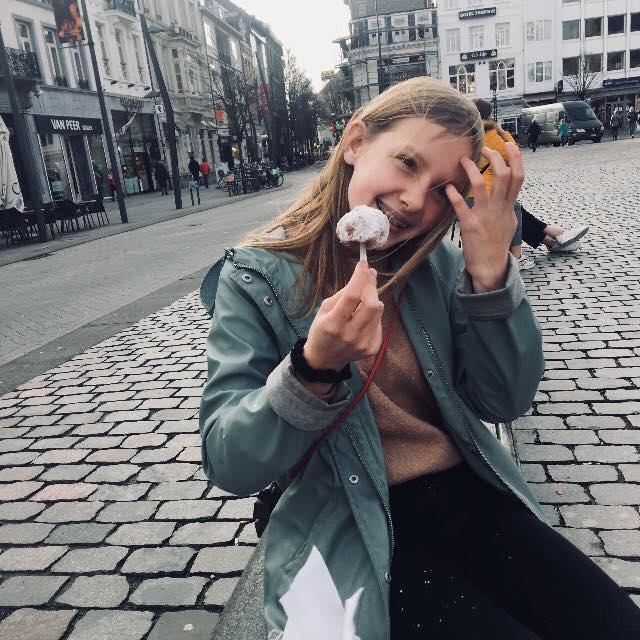 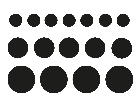 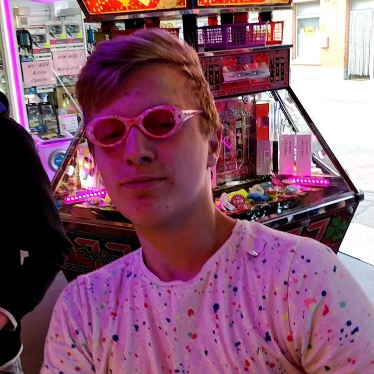 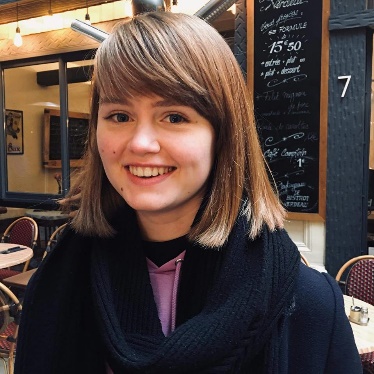 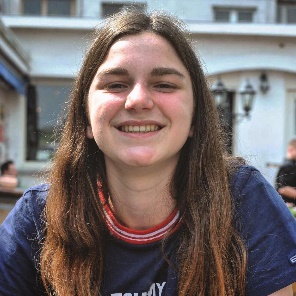 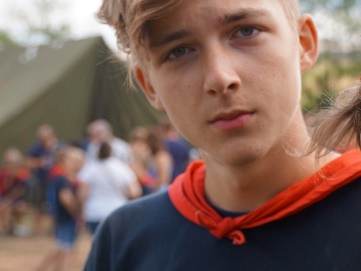 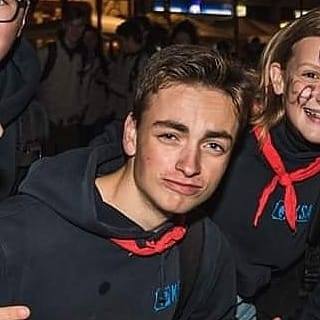 Los de rebussen op.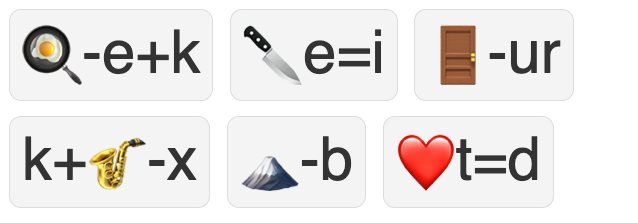 Ik mis de KSA erg hard 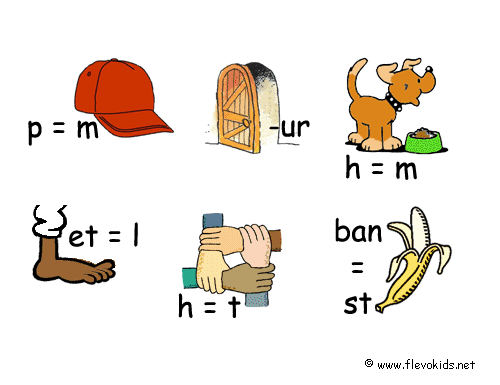 Met de mond vol tanden staanHelp leidster Noa haar M&M’s terug te vinden.  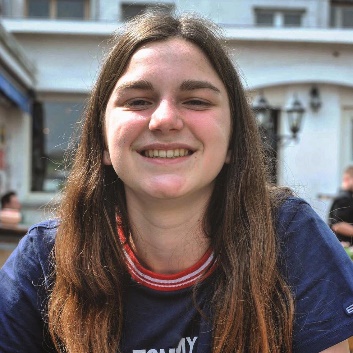 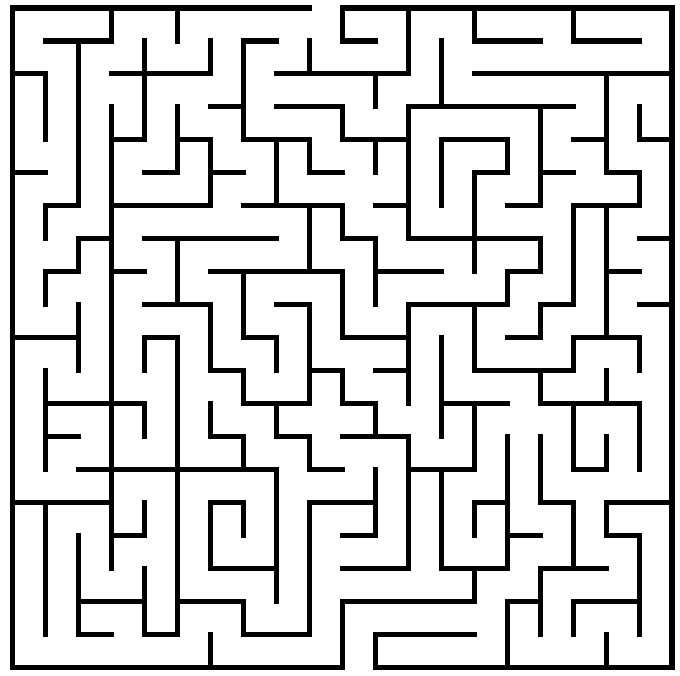 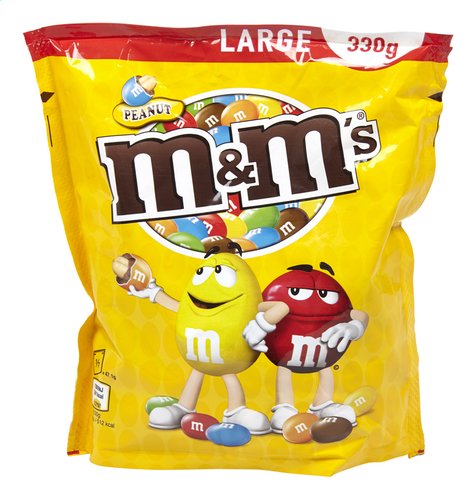 Zoek de 6 woorden in deze woordzoeker.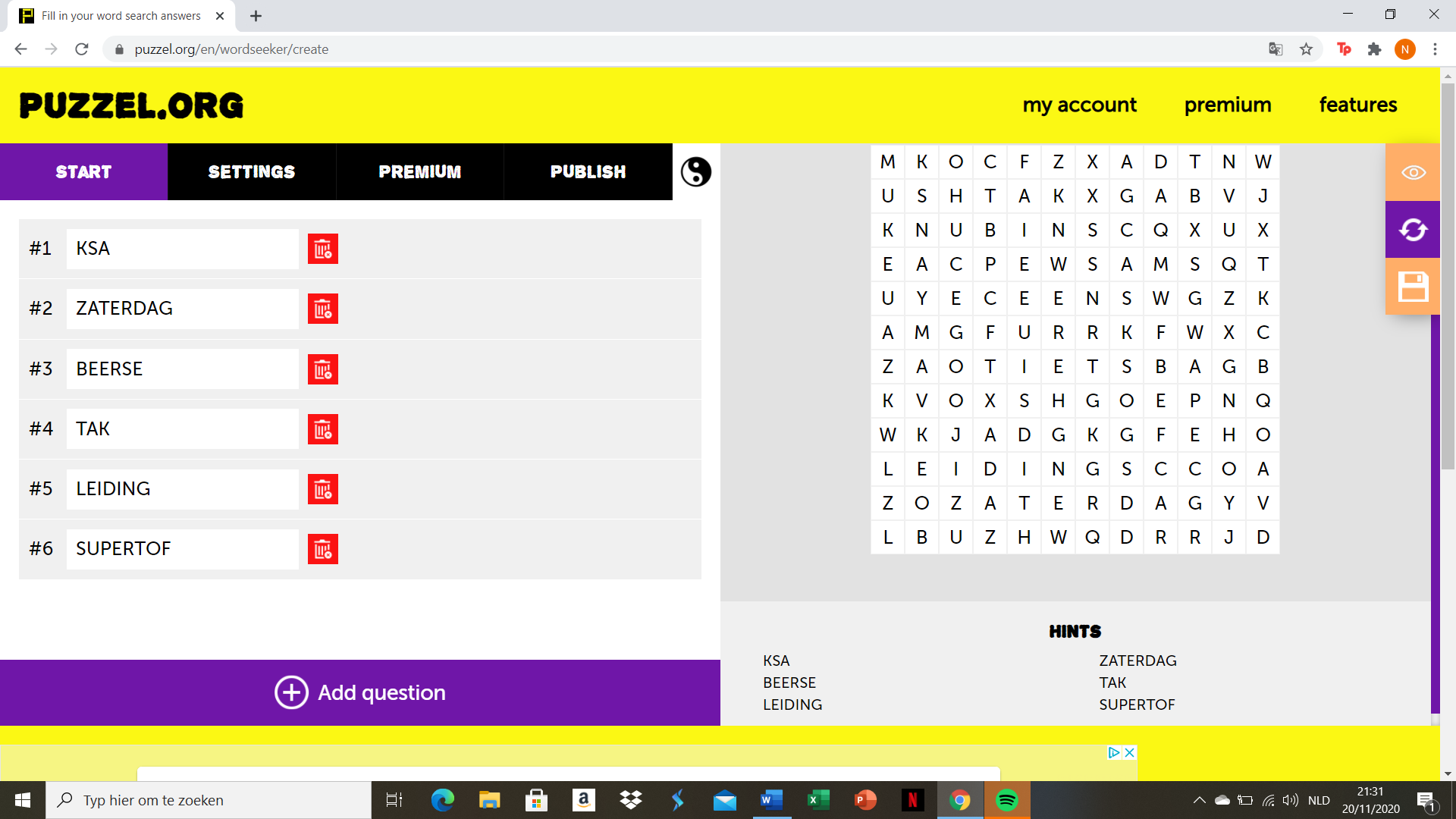 Help leider Kobe naar de tent te geraken.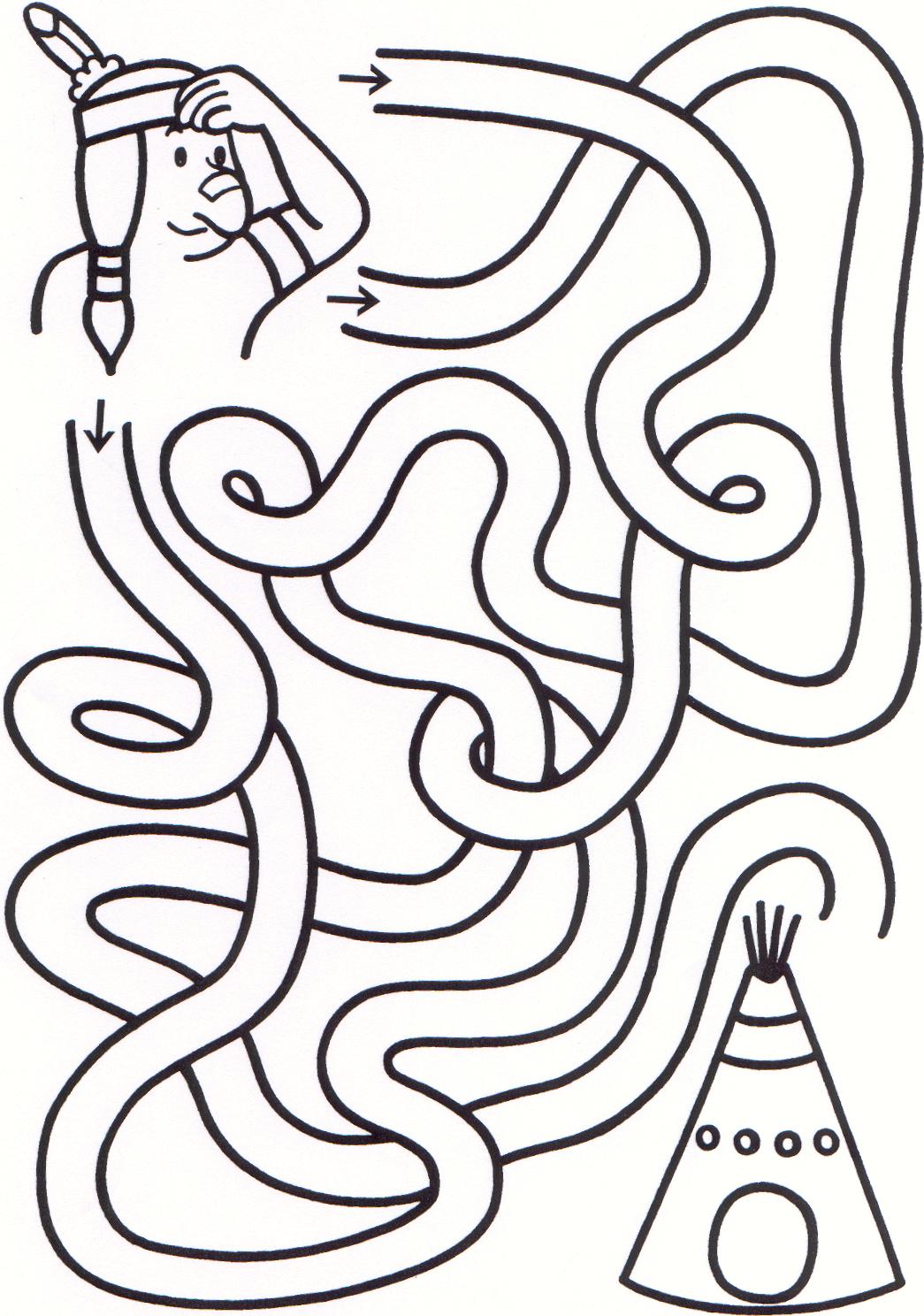 Hoeveel paar schoenen zie je hieronder staan na een spelletje ‘schoentje smijt’? 18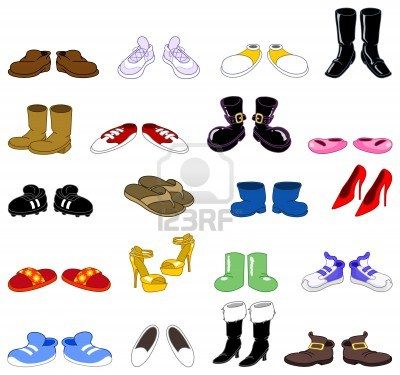 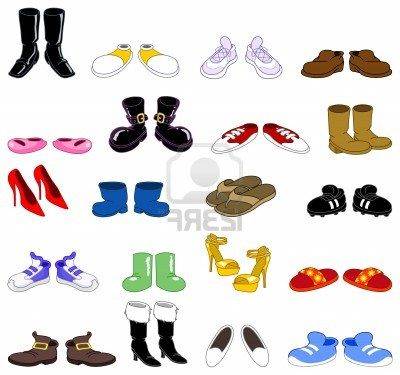 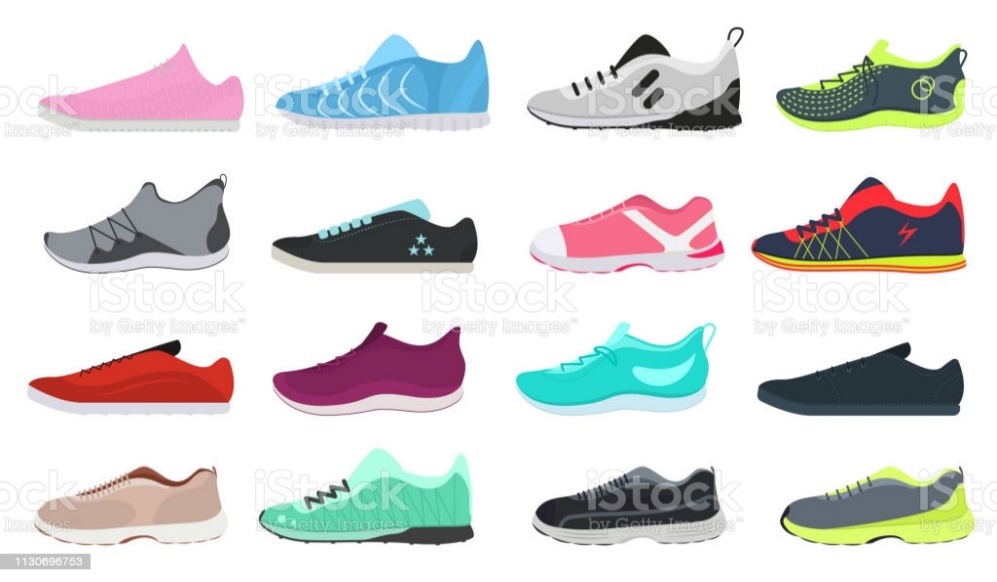 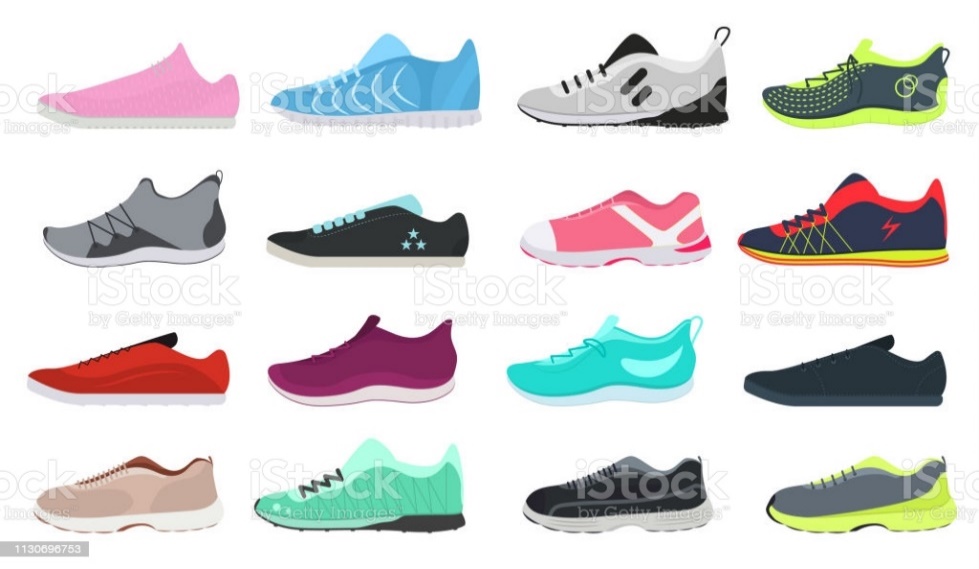 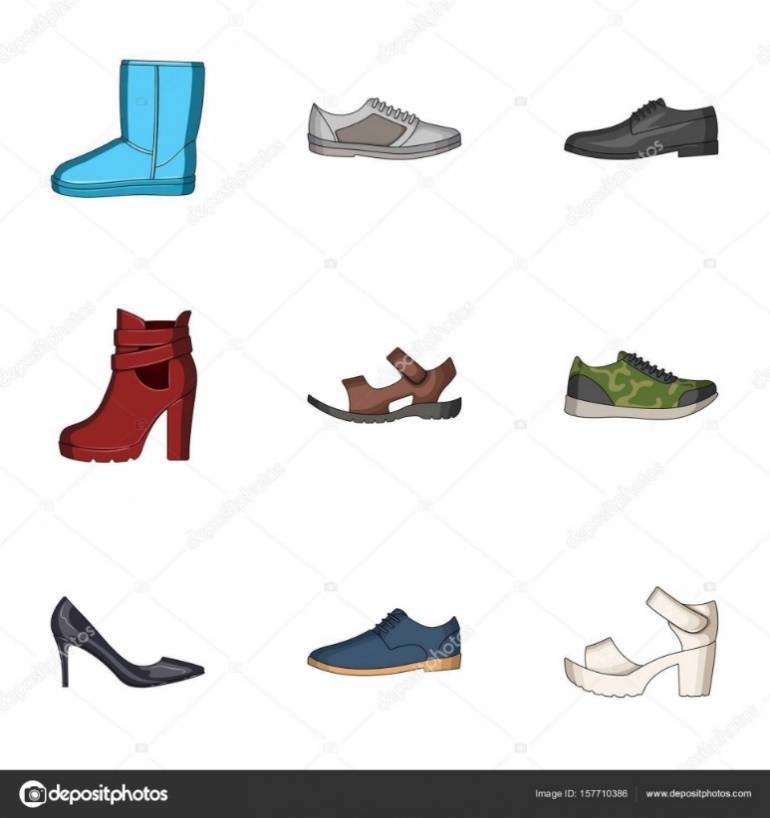 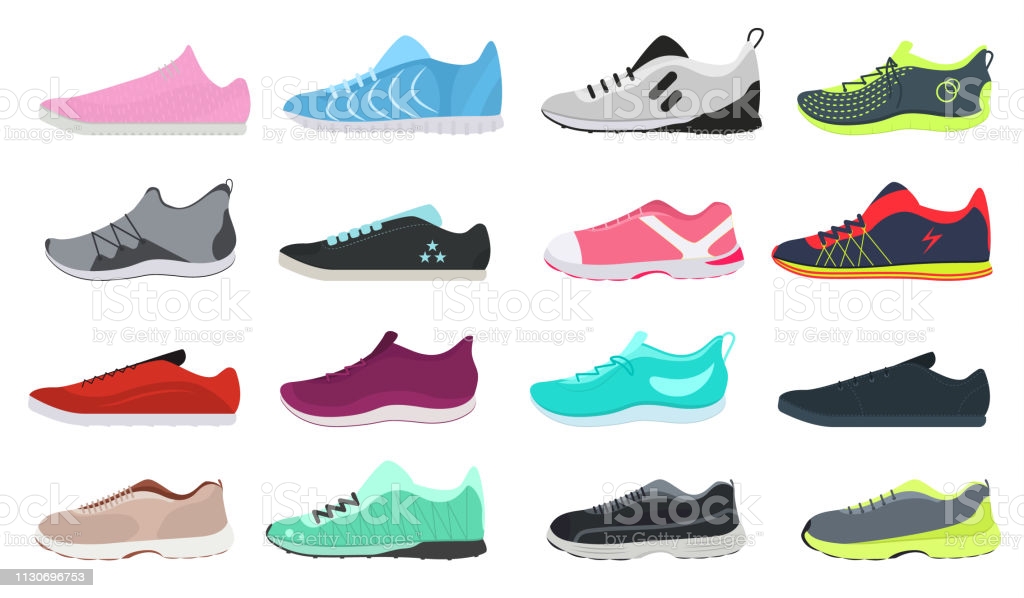 Help de piekrie’tjes naar het bos te geraken.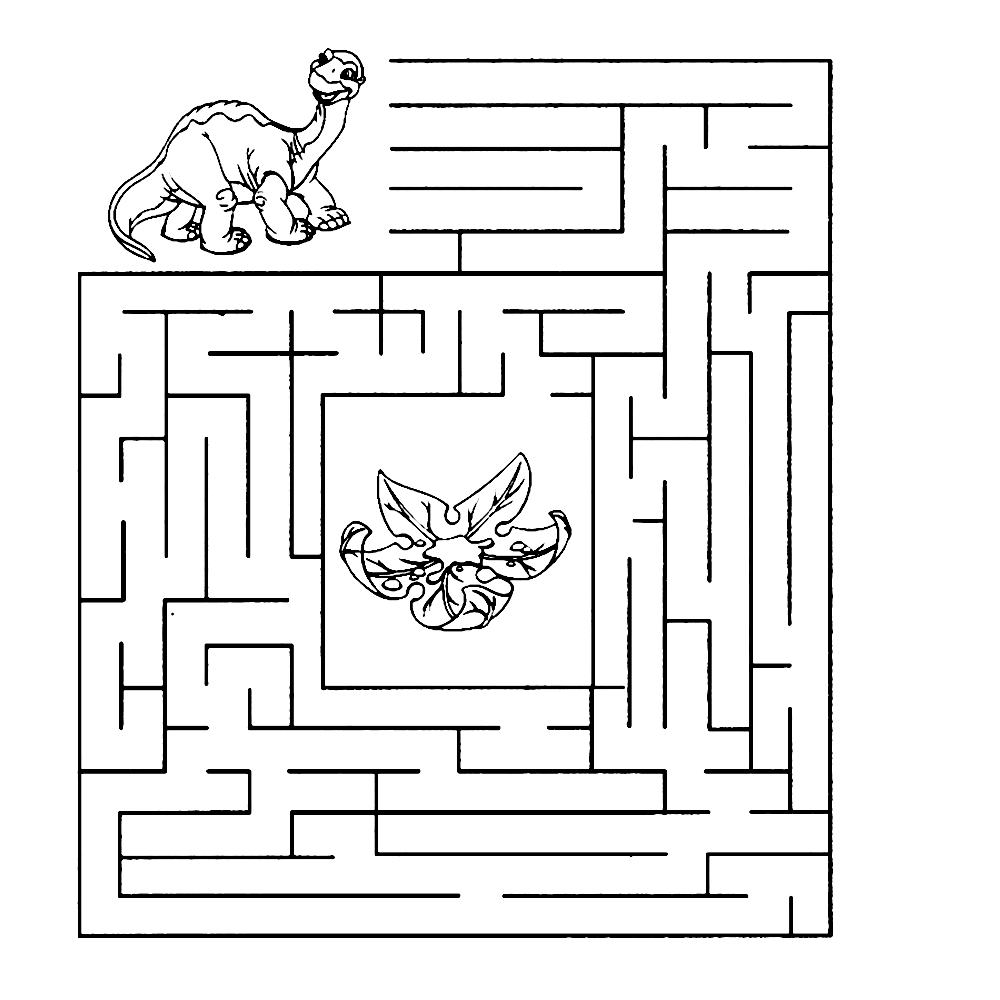 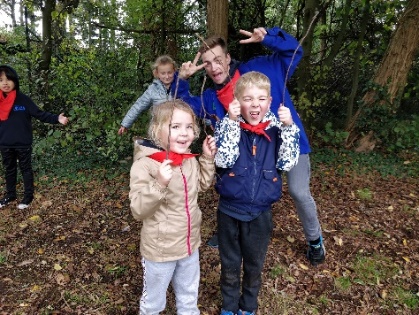 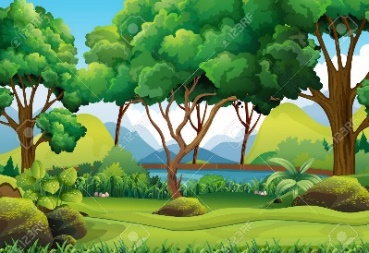 Verbind de nummers en kom te weten wat Piet aan het dragen is.Daarna kan je de tekening nog inkleuren.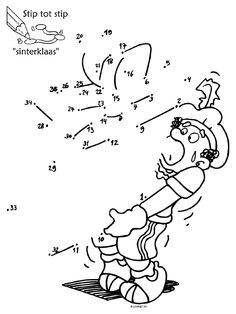 Zoek de 7 verschillen. TIP: omcirkel de verschillen die je al hebt gevonden. Dat telt makkelijker!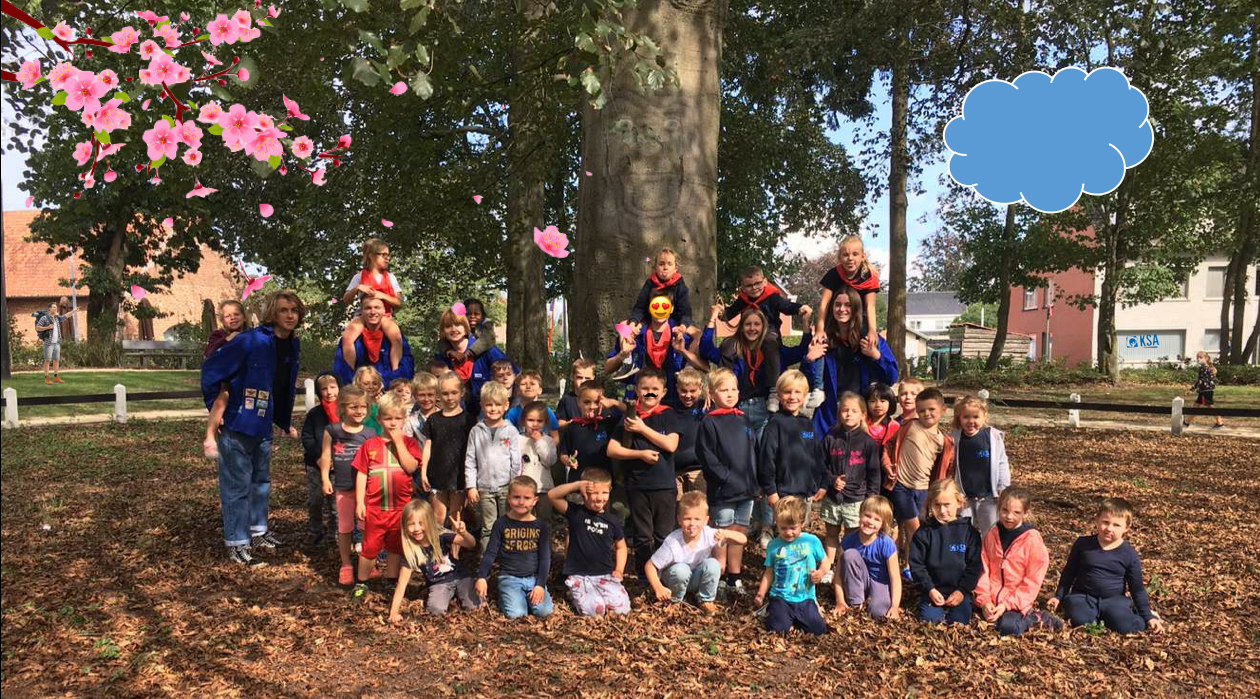 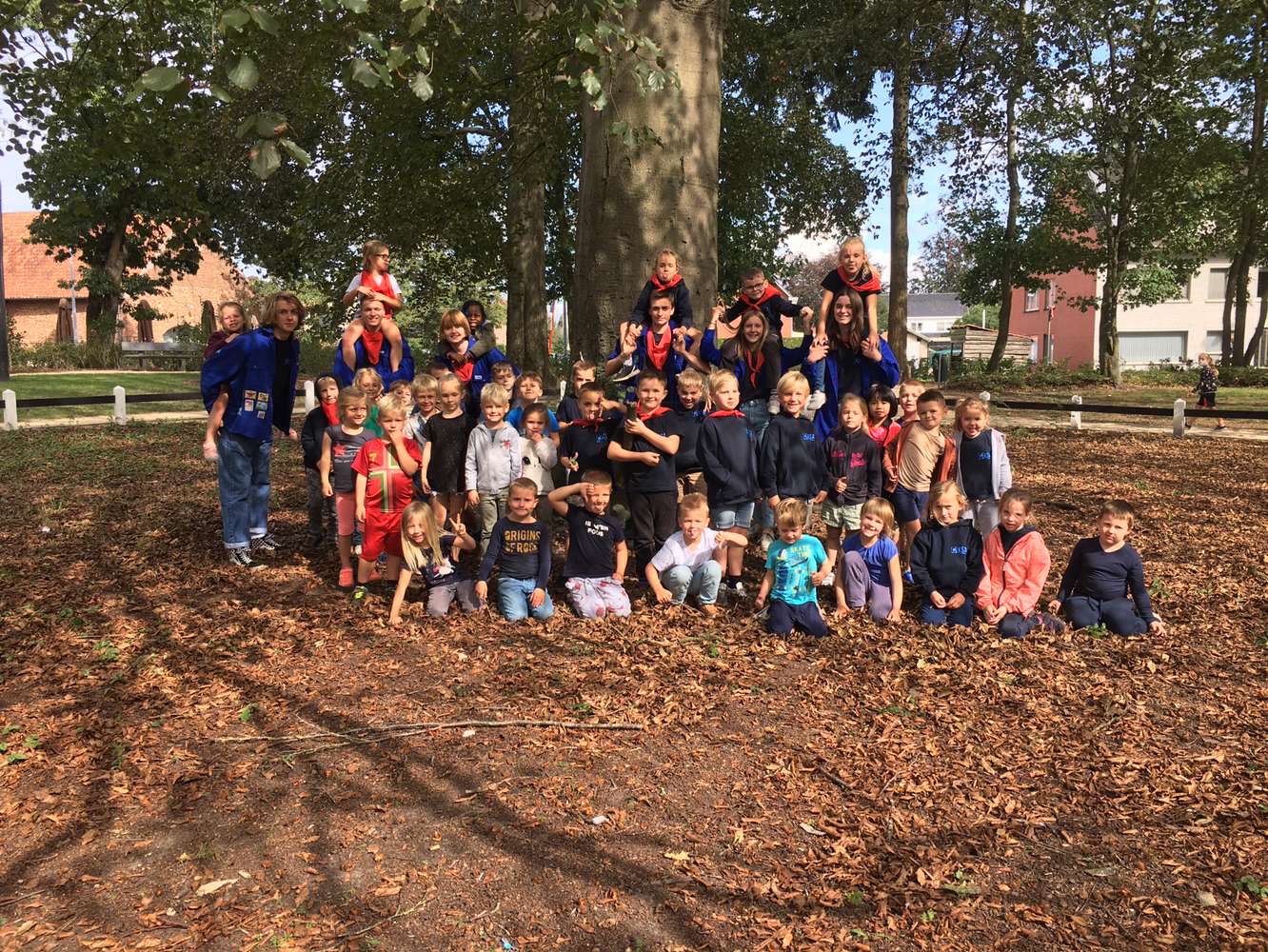 Help leidster Toke naar haar kleurtjes te geraken.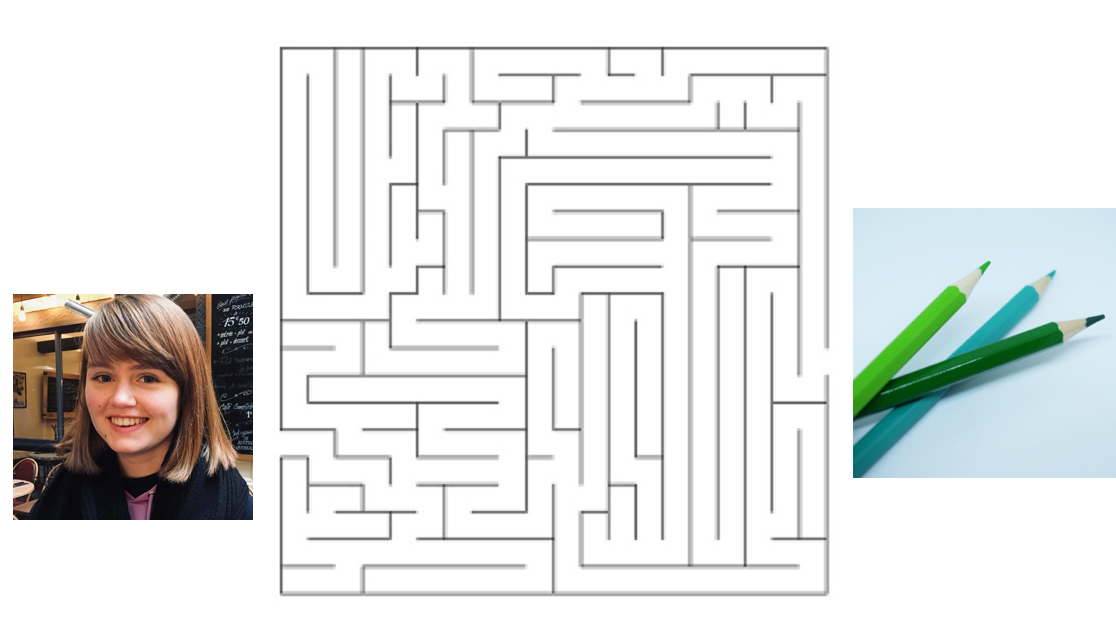 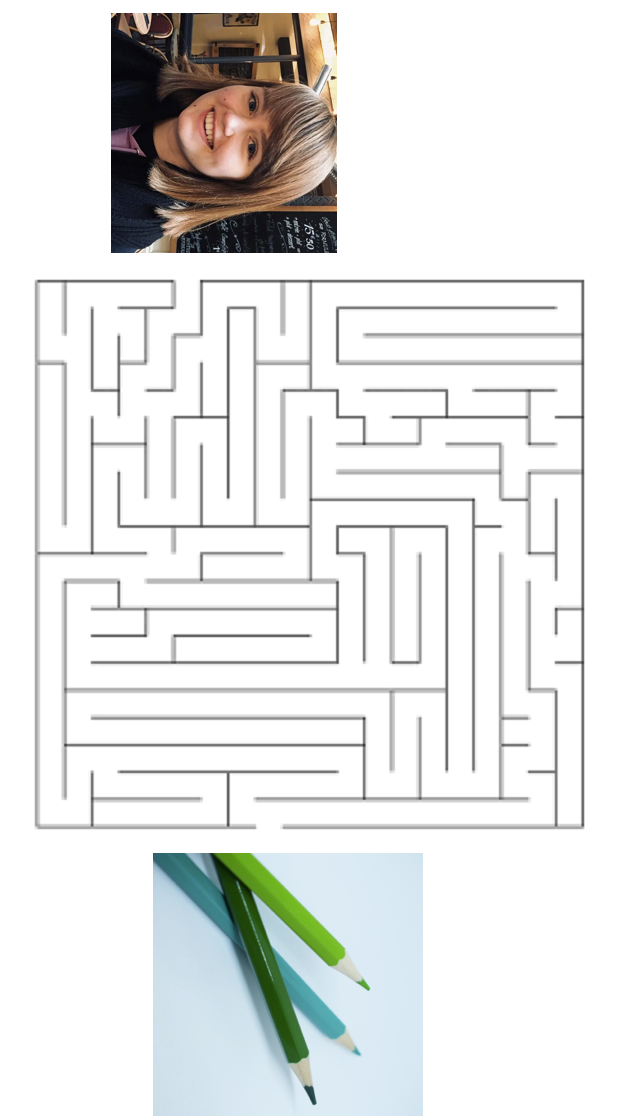 Verbind de nummers en kom te weten wat er hier staat. TIP: mama, papa, oudere broer(s) en zus(sen) mogen altijd helpen!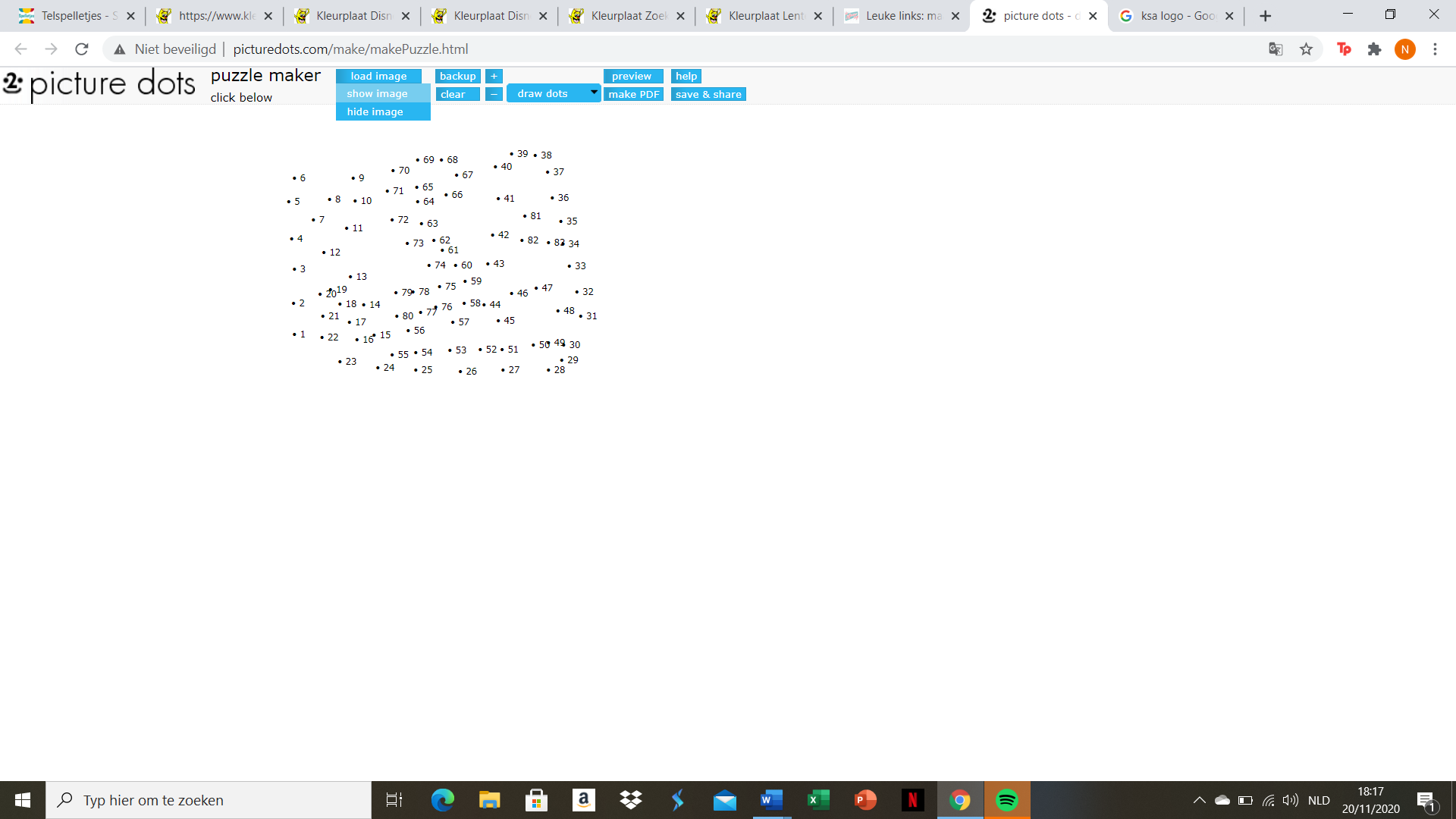 Kleur deze kleurplaat in.Verbind de leiding met hun lievelingseten.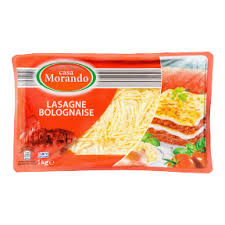 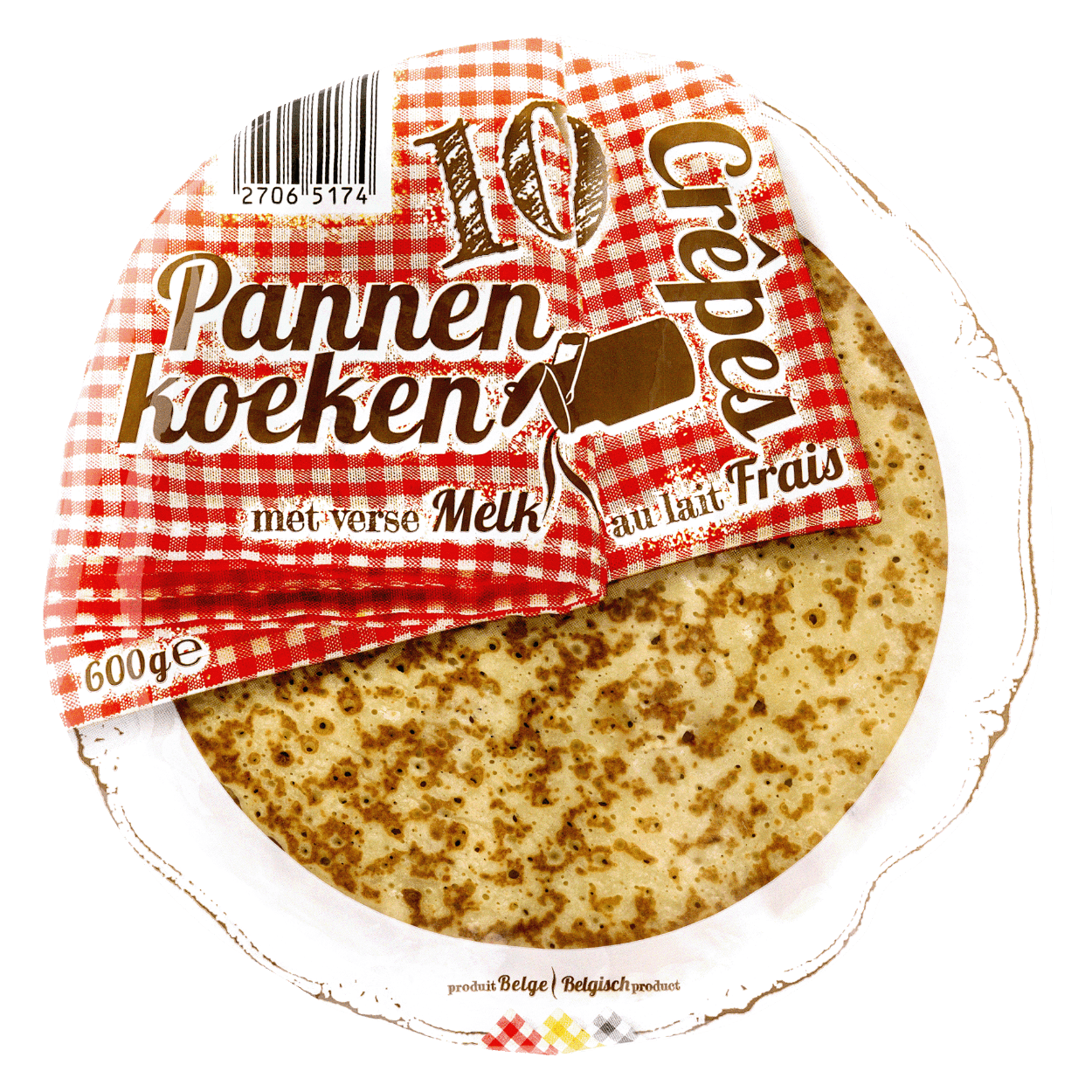 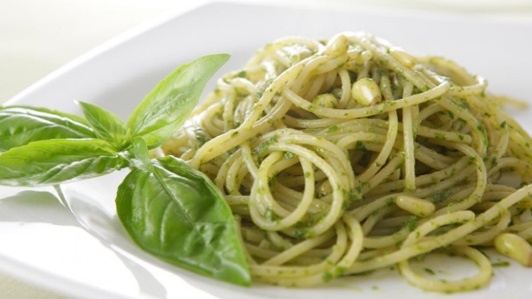 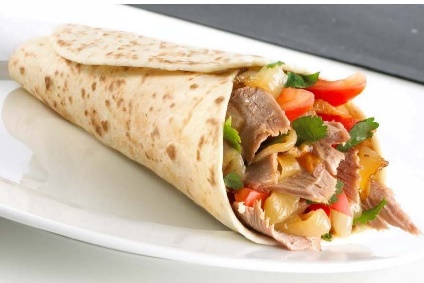 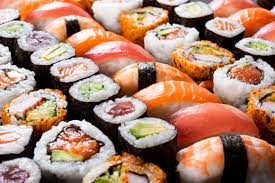 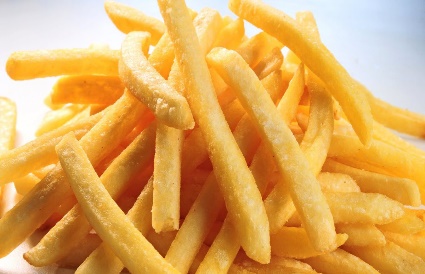 Welk stukje komt niet uit de foto?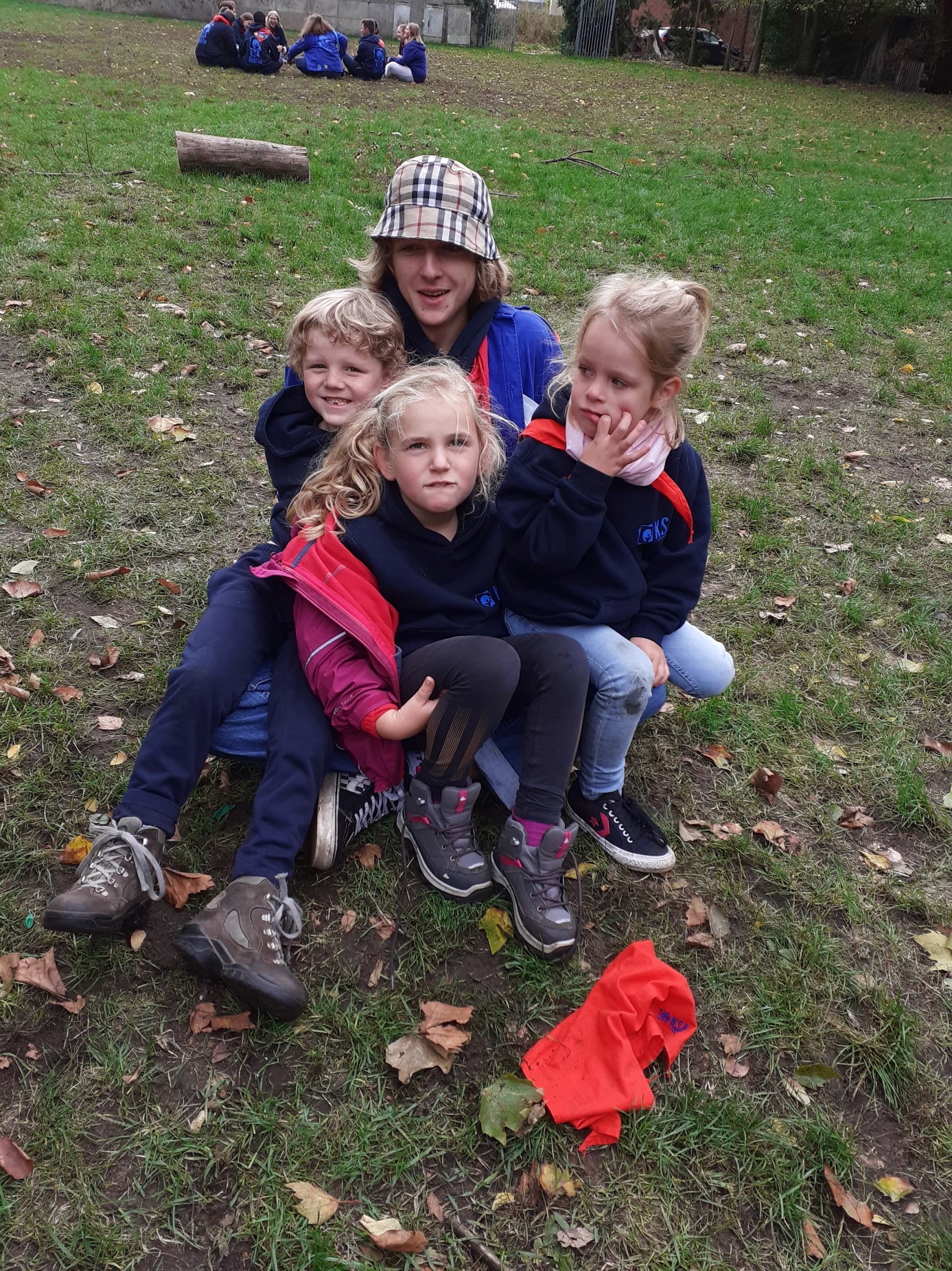 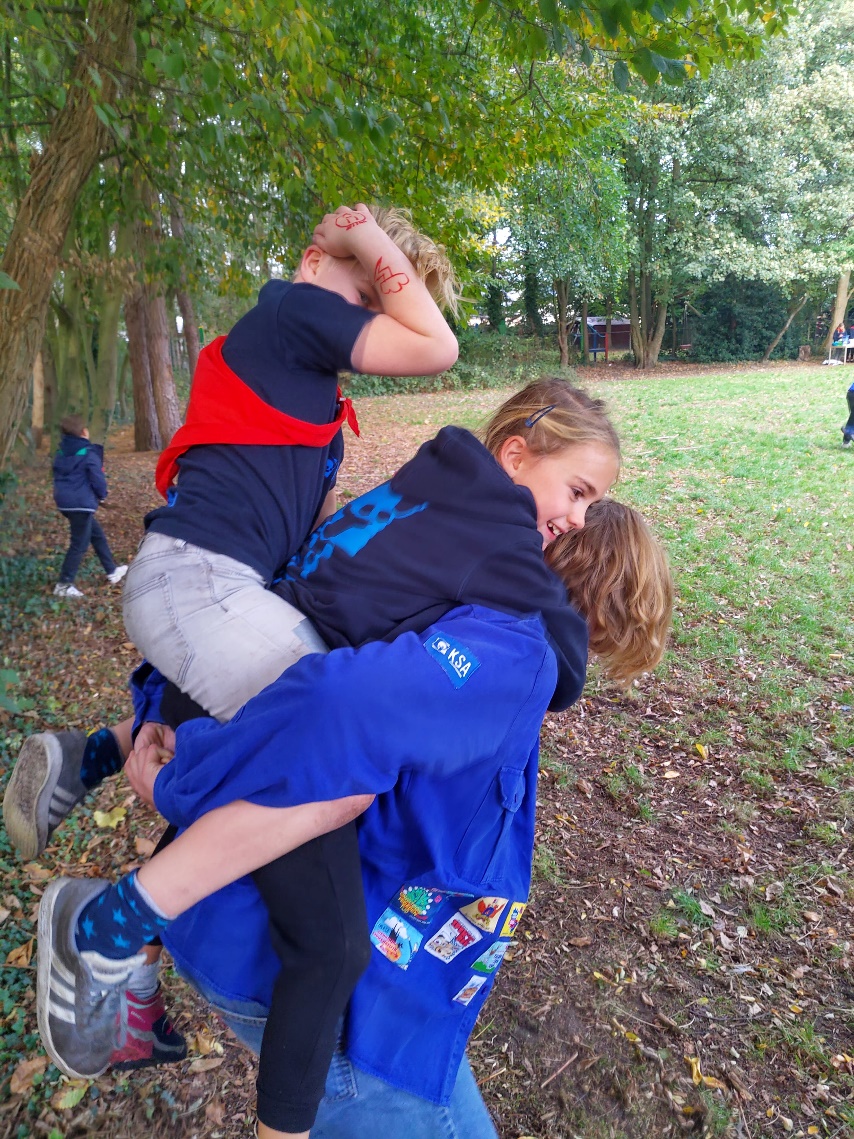 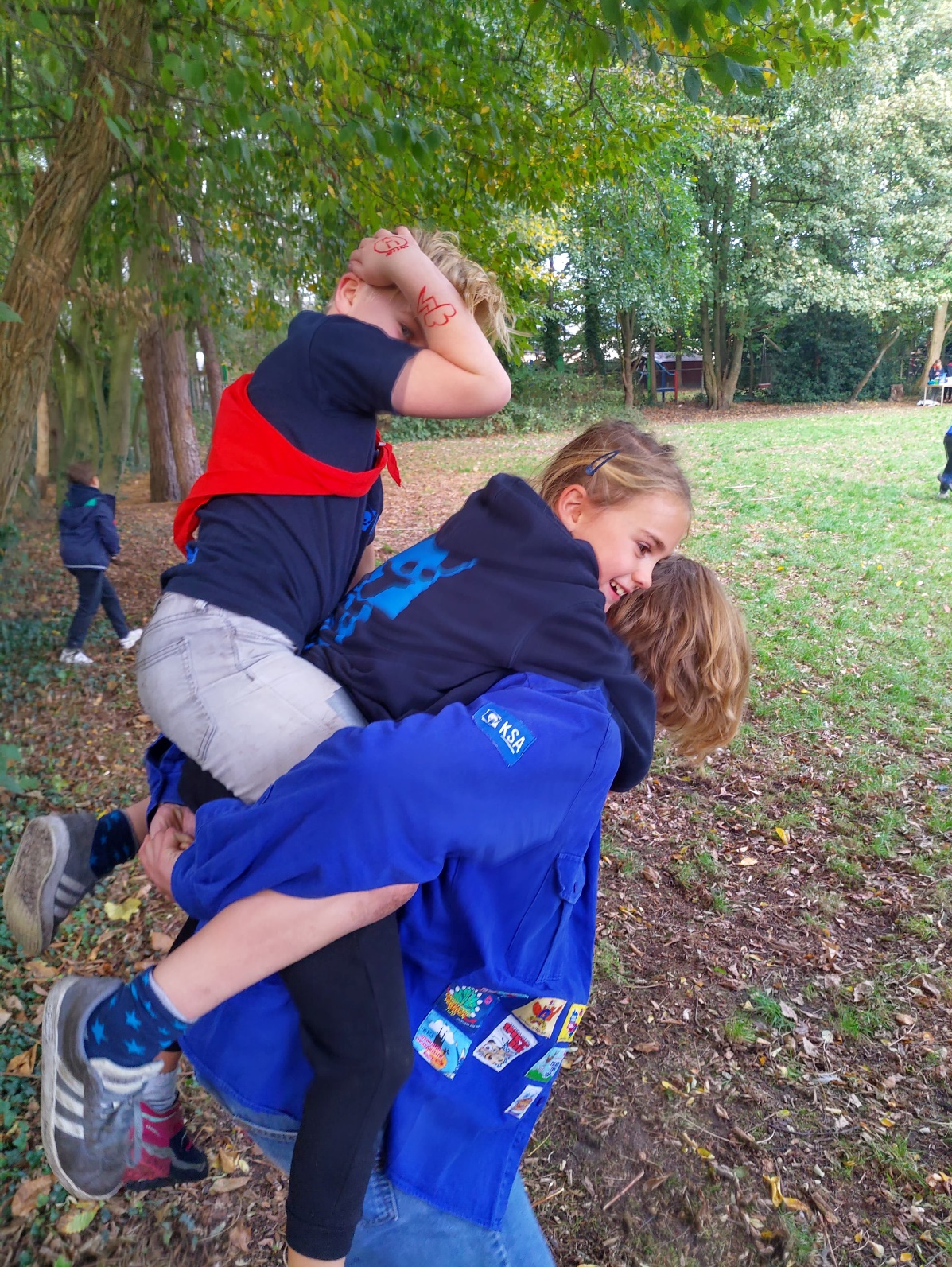 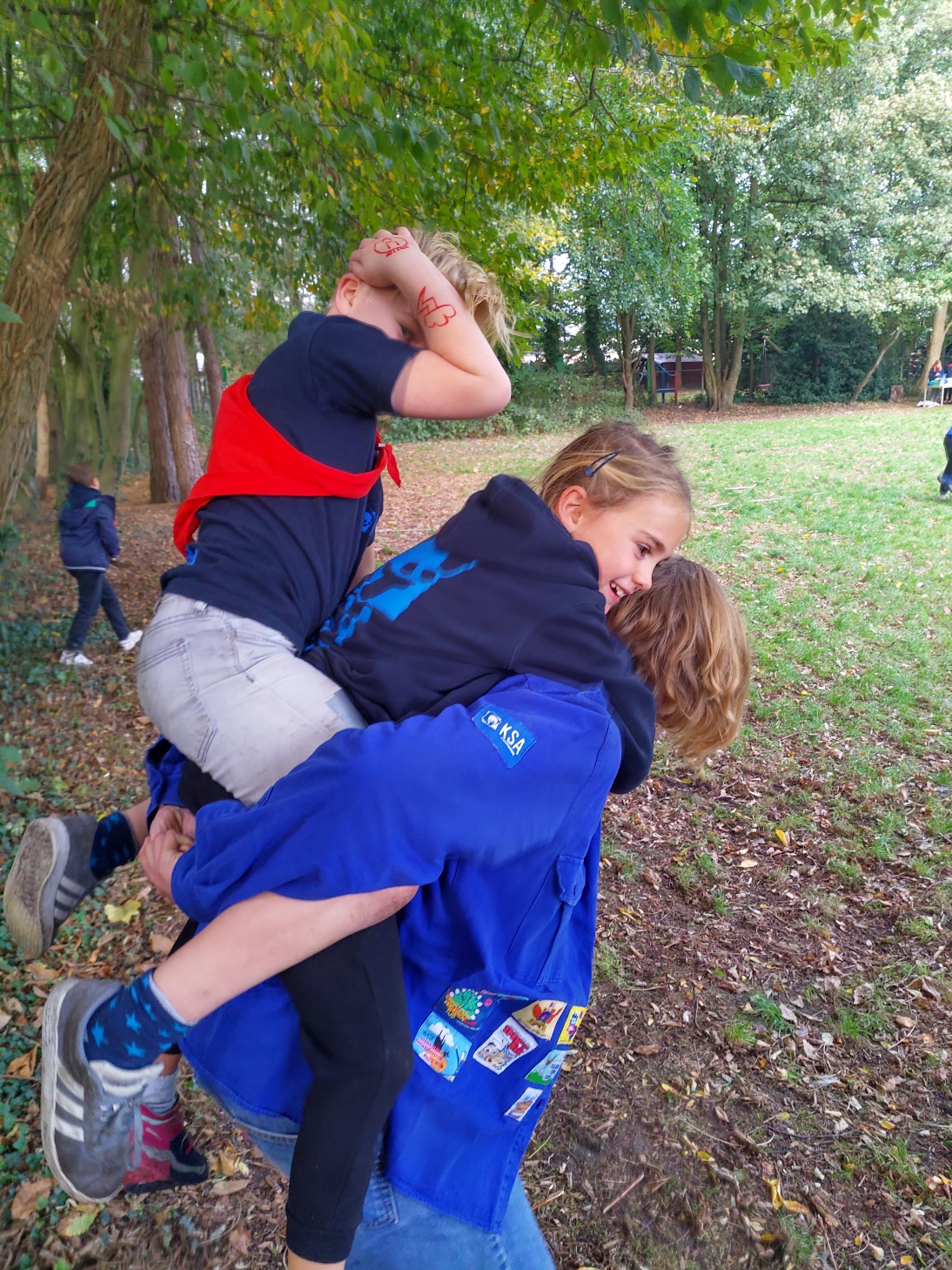 Help Théo naar zijn tak te geraken.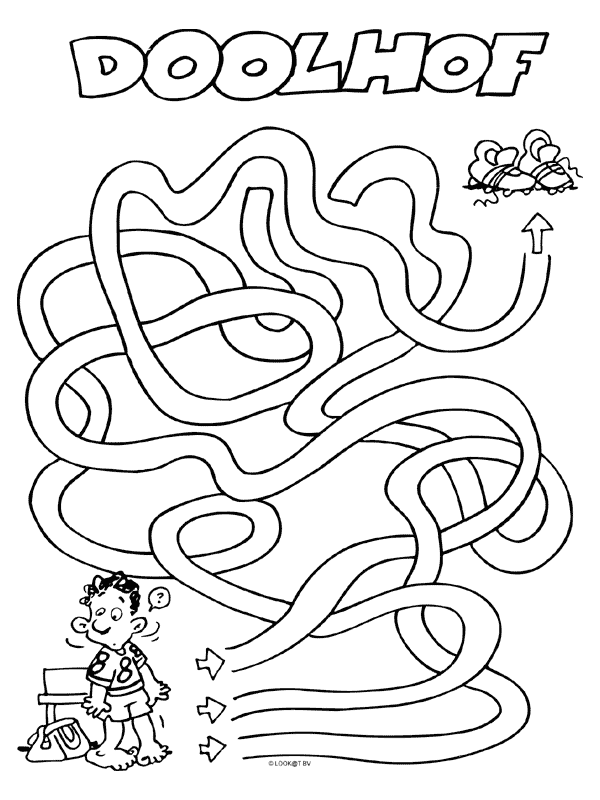 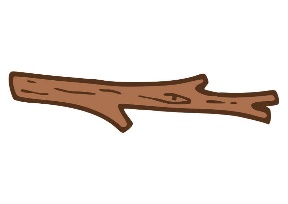 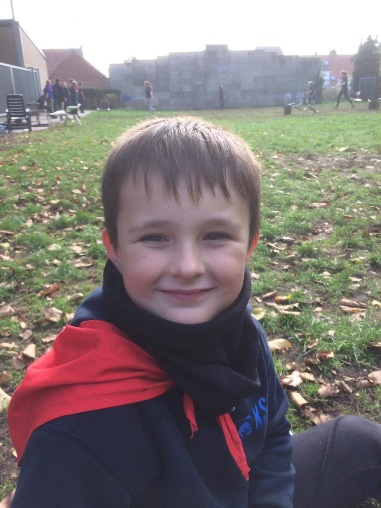 Zoek de 9 woorden in deze woordzoeker.G I E P X P L W L D I S G D Z I
O H E A B Z X Z S K E Q D C Z Z
N U S L E O L D T L K A M P R A
F R T P S E Q C A Z E O U I O I
E C M A E S F O R M A T I E N K
N E L H S K R T T S W K O K S O
R F R I B L E I D I N G L R N O
S L M N F C O H A R T V K I J F
G O G C T I N K G M O B B E R W
W T Z Z Q I Q F A U J T E L A T
S C D E D O O P G A F H C G A F
I K T D A Q J N R Q L A N D E H
U Y X S R S G N S N R W T F U T
T K K H X S C D R I N A T B U U
K I S A F I M O C S L R O R C K
V G I G L N N C M A B E R O I YKSA	lokaal	koks	kamppiekrie	doop	startdag	leidingformatie